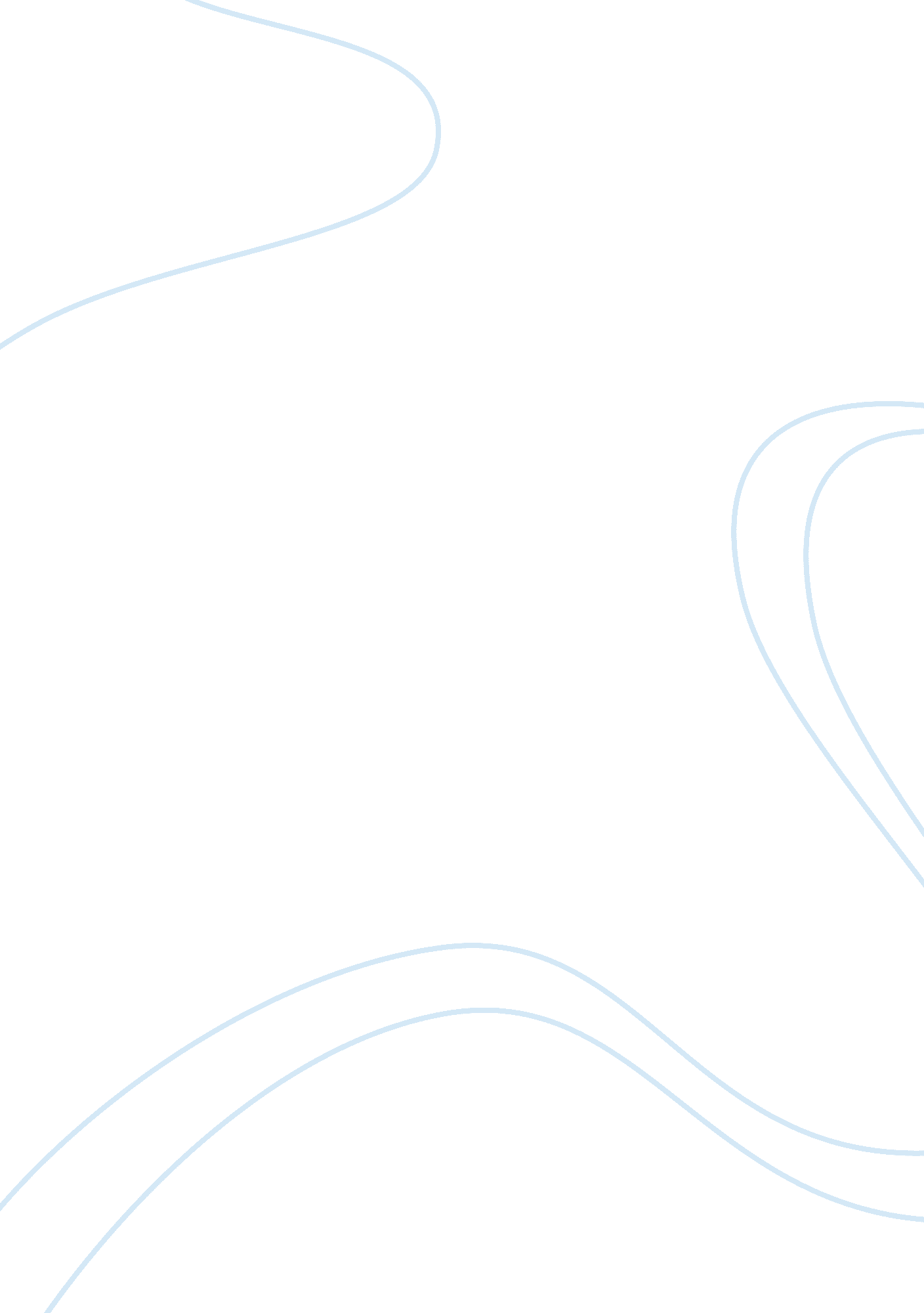 National bank of pakistan mission and vision statementFinance, Banks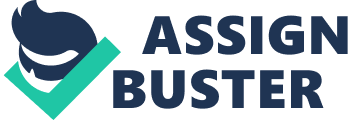 Contents Influence of Stakeholders A vision statementA is sometimes called a image of your company in the hereafter but it ‘ s so much more than that. Your vision statement is your inspiration, the model for all your strategic planning. Vision of National Bank of Pakistan “ To be recognized as a leader and a trade name synonymous with trust, highest criterions of service quality, international best patterns and societal duty. ” Definition of Mission: A mission statementA is a brief description of a company ‘ s cardinal intent. A mission statement answers the inquiry, “ Why do we be? ” The mission statement articulates the company ‘ s purpose both for those in the organisation and for the populace. Mission Statement of National Bank of Pakistan NBP will draw a bead on to the values that make NBP truly the Nation ‘ s Bank, by: Commiting a virtue and public presentation civilization Making a typical trade name individuality by supplying the highest criterions of services Adopting the best international direction patterns Maximizing stakeholders ‘ value Dispatching our duty as a good corporate citizen of Pakistan and in states where we operate Evaluation of Vision Statement Foresight The vision statement of National Bank of Pakistan is hardy and strong. It has a logical and orderly flow in it. It consists of three parts and all have aesthetically consistent relation. This shows the power of seeing in front of NBP and virtuousness of planning. The first portion of Vision Statement covers the foreseeing of NBP as it wants to be recognized as a leader and a trade name synonymous with trust. Breadth The vision statement has the capacity to understand a wide scope of subjects. It is harmonizing to give response to the alteration in market topographic points. The 3rd portion shows the comprehensiveness of the vision of NBP as it is covering international best patterns every bit good as societal duty. Singularity The singularity in vision statement of NBP is that it wants to transport out best international patterns in there operations. Actionability Future chances are clearly identified with a proper line of action. National Bank of Pakistan see itself a leader in its filed and for this intent it will use international best patterns to be recognize as a leader. The nucleus competences of this organisation are highest criterion of unity, squad work, excellence in work, promotion of accomplishments for tomorrow ‘ s challenges and value creative activity for all stakeholders. Evaluation of Mission Statement The mission statement of NBP summarizes its basic policies for recognizing its ends and states the of import ends that employees must endeavor to run into. This statement is given in points and is really specific and come-at-able. For the employees it suggested following the best international direction patterns and for stockholders to maximising at that place values. This statement is flexible plenty to response in market and environmental alterations. Plague Analysis Plague analysis is a scan of the external macro-environment in which an administration exists. It is a utile tool for understanding the political, economic, socio-cultural and technological environment that an administration operates in. It can be used for measuring market growing or diminution, and as such the place, possible and way for a concern. Political factors: These include authorities ordinances such as employment Torahs, environmental ordinances and revenue enhancement policy. Other political factors are trade limitations and political stableness. Economic factors: These affect the cost of capital and buying power of an administration. Economic factors include economic growing, involvement rates, rising prices and currency exchange rates. Social factors: These impacts on the consumer ‘ s demand and the possible market size for an administration ‘ s goods and services. Social factors include population growing, age demographics and attitudes towards wellness. Technological factors: These influence barriers to entry, make or purchase determinations and investing in invention, such as mechanization, investing inducements and the rate of technological alteration PESTEL ANAYLSIS OF NBP POLITICAL: Denationalization policy and deregulating. Impact of subsidised recognition affecting and NCB ‘ s. Employment patterns, Unions, Associations. Political Intervention and torment. Incidents of high revenue enhancement on banking industry. ECONOMICAL: Constraints in mobilisation of public nest eggs because of rising prices. Staff cost. Operating cost is really higher because it is treated manually. Increasing of bad debts SOCIAL & A ; CULTURAL: Inadequate human resources. Cultural strain to nest eggs. Defaulter ‘ s anteroom. Worsening instruction and work moralss. Inadequate answerability. Adequate authorization. TECHNOLOGICAL: Inadequate communicating substructure. Inadequate computing machine installations. Inadequate IT preparation. Lack of IT equipment. Strategic analysis tools Definition and construct Strategic Analysis is: The procedure of carry oning research on the concern environment within which an administration operates and on the administration itself, in order to explicate scheme. ‘ BNET Business Dictionary A theoretically informed apprehension of the environment in which an administration is runing, together with an apprehension of the administration ‘ s interaction with its environment in order to better organizational efficiency and effectivity by increasing the administration ‘ s capacity to deploy and redeploy its resources intelligently. ‘ DEFINITION OF SWOT A SWOT analysis is a simple but widely used tool that helps in understanding the strengths, failings, chances and menaces involved in a undertaking or concern activity. It starts by specifying the aim of the undertaking or concern activity and identifies the internal and external factors that are of import to accomplishing that aim. Strengths and failings are normally internal to the organisation, while chances and menaces are normally external. SWOT ANALYSIS OF NBP SWOT Analysis is an acronym used for strengths, failings, chances and menaces. Strengths and failings are the initial strength and failings of an organisation, whereas chances and menaces are the external 1. Strength NBP is high profitable organisation. The lone bank supplying the progress wage history up to 10 months. NBP uses the fastest ways of money transportation. High liquidness is strength of NBP. Peoples have more assurance in NBP due to strong authorities support. NBP is a really sound fiscal institute. Role in national economic development. Bank with more sedimentations than any other commercial bank. Professional assurance. Recognition of the difficult work of staff through inducements. Intellectual committedness to alter. Failing NBP has a good staff combination on the footing of experience, but their preparation capablenesss are non up to the demands of the fast changing banking environment. The clients ‘ dealingss of the NBP staff are much weaker as compared to other private Bankss. Long term contacts are non maintained with clients. Most of the staff is from households with strong political background so it is really hard to take them or penalize their negative behaviour. The proficient preparation of the staff is negligible e. g. in instance of absence of the computing machine operator there is no surrogate trained individual who can enter the day-to-day minutess. The organisation is really much mechanistic and provides no flexibleness to promote creativeness. The lower staff is non-cooperative as compared to the lower staff of other subdivisions. The control of director is non effectual. The discretional powers of director are really low to offer more inducements and value added services to its clients. There is a deficiency of committedness and professionalism on portion of the employees. The staff is ever in a haste to go forth the bank every bit shortly as possible. They were besides observed to be get downing their operations relatively tardily. The organisational civilization is non concerted and friendly. Nepotism was observed on portion of the director every bit good as the top direction towards some staff members. The degree of engineering direction in the subdivision is really low. The engineering available is non maintained good chiefly because of the deficiency of technically trained staff. In malice of the presence of engineering many occupations are done manually such as the letters, facsimile messages and other computations, which could be easy, done in MS Word and MS Excel. The occupation distribution is non up to the grade. The immediate consequence of this is inefficiency and hold in work. The filing system is non up-to-date. Much clip is wasted while seeking for even a hebdomad old papers. The staff spends more clip in aggregations than required. The bank aggregations are normally late because of the non-availability of staff. No attempts are made to retrieve the outstanding debts. There is no installation for ailments and suggestions. Customers coming to the Bank for TTs, TCs etc. are non received with unfastened Black Marias and therefore strip the bank of grosss. There is a deficiency of functional and proper research and development, which could scan the micro and macro environmental informations for future planning and scheme. Fiscal audits are conducted but operational audits have non received proper attending every bit much as it should acquire. There is no process, which could promote the center and lower degree direction to originate creativeness. The deficiency of professional organic structures is a major failing. Instruction manuals are non conveyed consistently but instead than insouciant mode. Opportunity New selling schemes to put money in new undertakings. There is a great chance for NBP in field of micro finance. Denationalization of NBP. There is a good chance to use the accomplishment of educated immature endowment for the sweetening of concern. Progress is the chief country, which has a enormous potency in the portion of net income. This country can be profitable for the organisation. Wide scope of merchandises and merchandise line can heighten the concern. Renting concern. Hiring the new MBA ‘ s, new endowment which can command the administrative disbursals. Menace The biggest menace to the operational success is the better rivals ‘ services. Many private sector Bankss are offering higher rates of return to clients than NBP. The Bankss in the vicinity of NBP have become on-line e. g. Union Bank, Habib Bank, Muslim Commercial Bank and Standard Chartered Bank, while it lacks this. Cannibalization of net incomes is yet another menace to the success of NBP. The subdivisions of NBP are located really near to each other. All these subdivisions are taking off each other ‘ s clients. One of the biggest menaces to the NBP is the increasing rate of dissatisfy clients. Most of these clients were observed to be dissatisfied with the holds in their services. The greatest menace to the public presentation of NBP is the diminishing morale of employees. They feel that they are non provided with fillips, they are non given proper attending to hold a say in the meetings. Hard-hitting involvement groups are developing which poses a changeless menace to NBP. Constitution of new private fiscal establishments and enlargement. Amalgamation of some of fiscal establishments. Political force per unit area. New merchandises from private Pakistani and Foreign Banks. Quality of human resources. Porter ‘ s FIVE FORCES Model: This attack is widely used for competitory analysis. It is because of the high strength of competition among companies there five chief competitory forces. Rivalry among competitory houses: It is a really powerful force among the competitory forces the schemes pursued by one house can be successful merely to extent that they provide competitory advantages over the rival. These competitory schemes may be take downing monetary values, best quality series. The NBP offering really low charges an demand bill of exchange, telegraphy transportation, mail transportation and give other extra services to the clients and to the Nation because NBP is a “ Nation ‘ s Bank ” . Potential entry of new rivals: Whenever new houses ca easy come in a peculiar industry, the competition increases. The urarthritis limitation, duties, patents etc can halt new house to come in into the concern as per Banking industry is concerned this market is already really situated in Pakistan and there are Bankss with quality services and low charges. So there is no menace to NBP from possible entry and NBP is besides a populace sector bank and no other new Bankss can take over it Potential Development of replacement merchandises: This is the 3rd factor impacting the competitions. There may be some other merchandise can be substitute the merchandise of that industry. For illustration Bankss offering sawing strategies in Pakistan and these strategies are besides offered by GPOs in Pakistan so they must vie them in this field. If they offer low rates than GPOs so people will travel to lodge in GPOs. People concentration high rates so that ‘ s why sawing PLS histories are more so current histories. The following illustrations will ATM which substitute showing checks at counter and encash it. The NBP is missing in this field. It must better in this field to vie the rivals. Dickering Power of Suppliers: The bargaining power of provider affects the strength of competition, particularly when there are a big figure of providers. In instance of Bankss the providers are clients they supply the money to Bankss. Now they must offer good services, quality, and safety and low charges etc to clients. In this field NBP is really good. B/C at offers good quality services to clients. They charge low charges on remittals. So that ‘ s it is competitions other Bankss. Dickering Power of Consumers: When clients are concentrated or big, or purchase in volume, their bargaining power represents a major force impacting strength of competition. Now the figure clients in Pakistan for Bankss are really high. Banks is offering assortment of merchandises and services to their clients. NBP have a big figure of imposts. Now it must offer good services and merchandises to their clients to pull them to come to NBP. Definition of Stakeholder Person, A group, or organisation that has direct or indirectA stakeA in an organisation because it can impact or be affected by theA organization’sA actions, A objectives, andA policies. Key stakeholders in aA businessA organisation includeA creditors, A clients, A managers, A employees, A governmentA ( and itsA bureaus ) , A ownersA ( stockholders ) , A providers, A brotherhoods, and the communityA from which the concern draws itsA resources. Although stake-holding is normally self-legitimizing ( those whoA judgeA themselves to be stakeholders areA de factoA so ) , all stakeholders are non equal and different stakeholders areA entitledA to differentA considerations. For illustration, aA firm’sA clients are entitled to fairA tradingA practicesA but they are non entitled to the same consideration as the house ‘ s employee. Stakeholders of National Bank of Pakistan Bing a really big organisation National Bank of Pakistan has a big figure of stakeholders. A list of stakeholders of NBP is given below. Stockholders Board of Directors Employees State Bank of Pakistan Depositors Creditors Government Commercial Banks Other Businesss Unions Influence of Stakeholders The stockholders contribute as electors for election of managers after the termination of their old footings. They can take portion as electors in the election of managers on the specified day of the month in the excess ordinary general meeting of the company announced by the company secretary. The elective members of Board of Directors formulate schemes for the organisation. State Bank of Pakistan is a regulative authorization for all Bankss in Pakistan. It monitors the operations and planning of NBP. This regulative has a strong influence in doing the scheme of the bank. Employees can impact the scheme by their working effectivity and efficiency. If the employees are more motivated and hardworking so they can accomplish the organisational hereafter ends in better manner turning it in profitable organisation. 